ПРИЛОЖЕНИЕ 1(карточка к заданию II) Прочитай, выбери и обведи: (Read and Choose)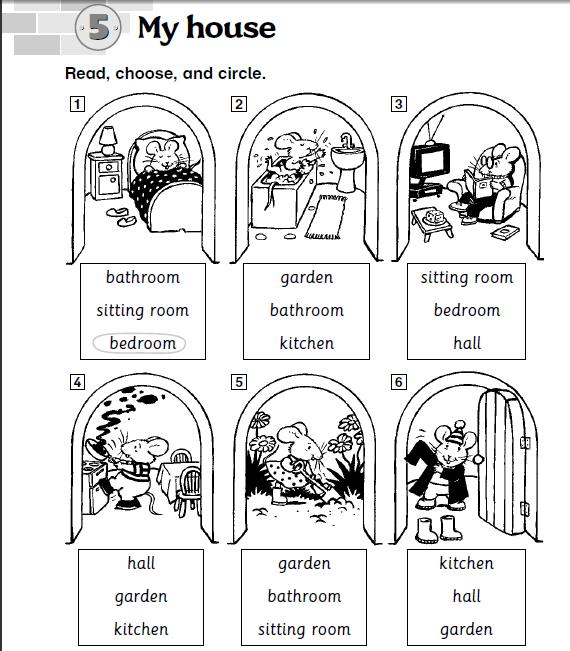 